муниципальное бюджетное дошкольное образовательное учреждение детский сад № 8 «Звездочка» Отчёто проведении областной широкомасштабной акции«Осенним дорогам - безопасное движениес 28 октября по 12 ноября 2023 года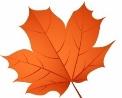 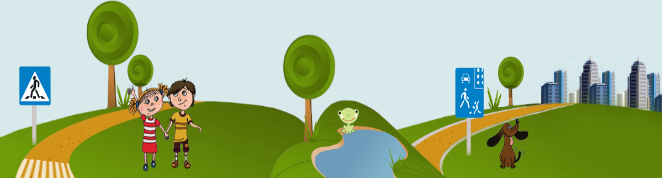 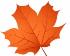 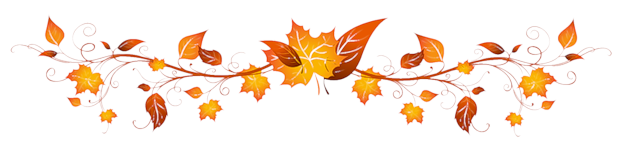                                                ст. Егорлыкская                                              2023-2024уч.г.        В целях организации работы по предупреждению детского дорожно-транспортного травматизма и формированию у несовершеннолетних навыков безопасного и ответственного поведения на дороге, вовлечения учащихся в деятельность отрядов юных инспекторов движения и развития ЮПИДовского движения в Егорлыкском районе,во исполнение совместного приказа ГУМВД России по Ростовской области, Министерства общего и профессионального образования Ростовской области от 14.09.2023 №1568/871 «Об организации работы по совершенствованию навыков безопасного поведения	на	дороге несовершеннолетними и развитию деятельности отрядов ЮПИД в 2023-2024 учебном году, в период с 28 октября по 12 ноября 2023 года в МБДОУ детском саду №8 «Звёздочка» была  организована работа   с детьми, педагогами и родителями в рамках областной широкомасштабной акции «Осенним дорогам - безопасное движение».           В соответствии с приказом отдела образования, в каждой возрастной   группе был разработан  план  мероприятий  широкомасштабной акции 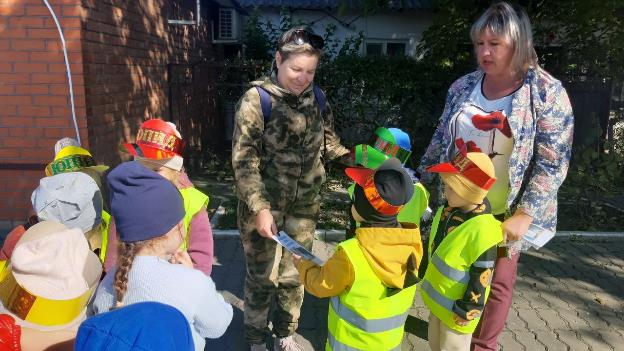 «Осенним дорогам - безопасное движение».    Задача педагогов подготовить грамотного и дисциплинированного участника дорожного движения, способного обеспечить личную безопасность и безопасность окружающих его людей в условиях дорожно-транспортной среды.В планы были включены следующие мероприятия:Разработка и изготовление тематических памяток-листовок, наглядной агитации, направленной на профилактику детского дорожно-транспортного травматизмаПедагогами ДОУ были разработаны тематические информационные листы и буклеты  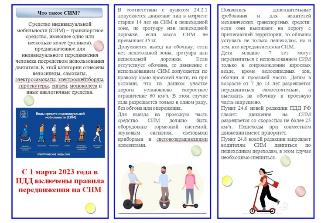 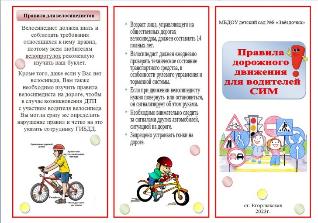 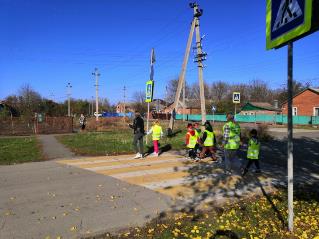 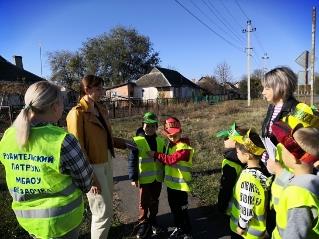 Организация и проведение информационно - пропагандистских акций «Засветись в темноте», «Ребёнок - Безопасный пассажир!» с участием отрядов ЮИД и команд ЮПИД, инициативных групп «Родительский патруль» и мам-водителей. В ходе которых, дети раздавали буклеты и призывали   всех участников  дорожного движения соблюдать правила и ни в коем случае не создавать аварийно опасных ситуаций на дороге. 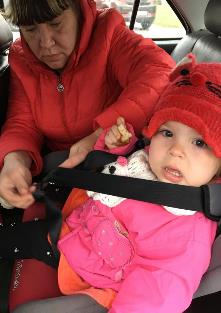 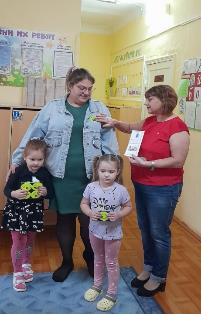 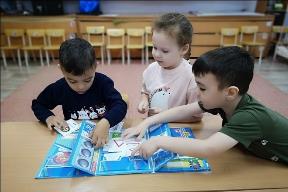 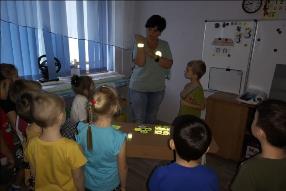 Организация и проведение в микрорайоне ДОУ  акции «СИМ» с участием инициативных групп «Родительский патруль» и отрядов ЮИД;В ходе мероприятия педагоги совместно с ЮПИДовцами напомнили  всем об изменениях правил дорожного движения, регламентирующих передвижение на средствах индивидуальной мобильности и профилактики ДТП с их участием.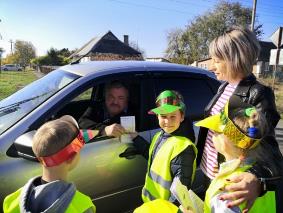 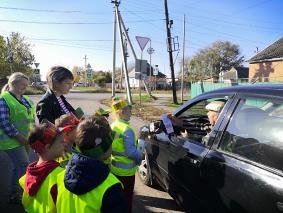 Чтобы усвоить все правила,  не нарушать и применять на практике,  стать образцовым пешеходом и  пользователем СИМ, мы пошли на экскурсию по нашему микрорайону.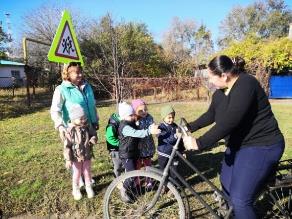 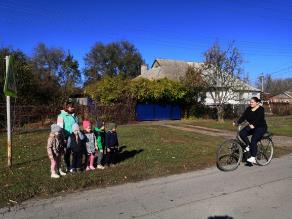 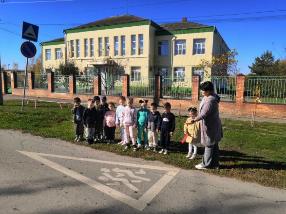 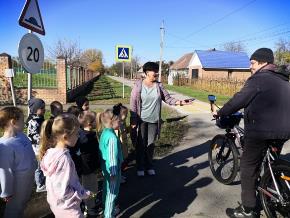 И узнали, что для пешеходов есть тротуар и  пешеходный переход . А если нет тротуара, то можно идти по левой стороне проезжей части. 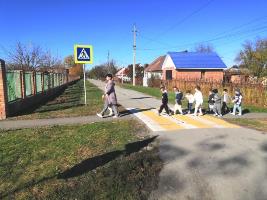 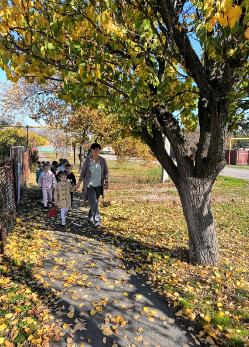 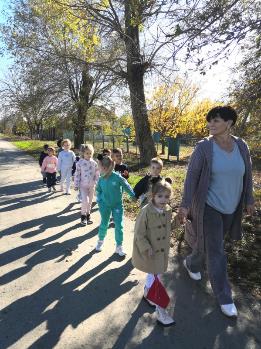 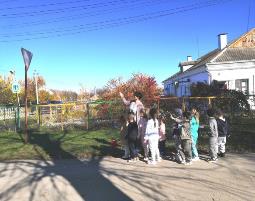 А потом всё закрепили в игре.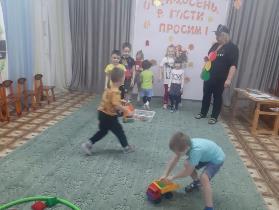 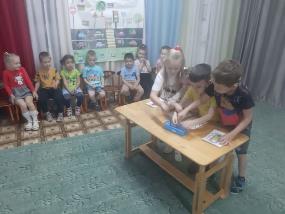 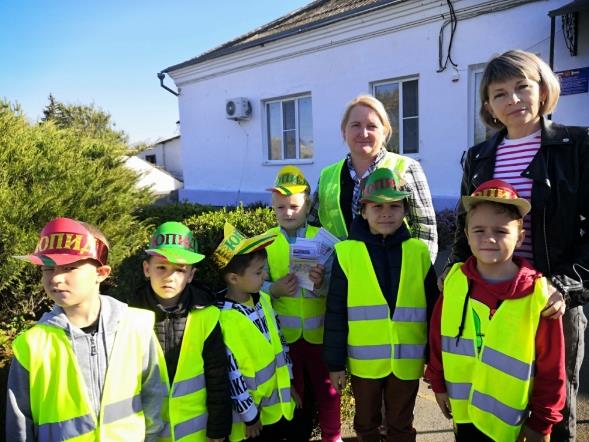 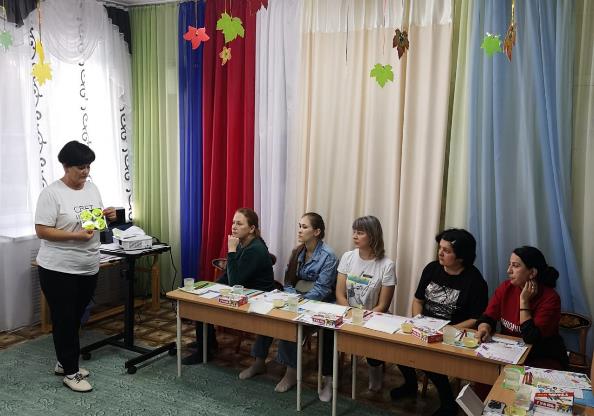 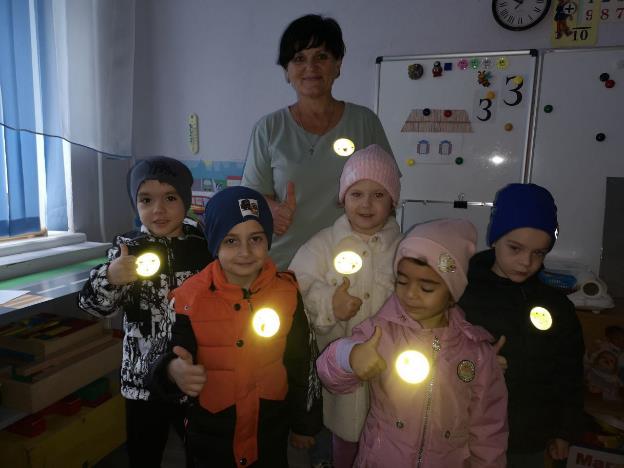 	Подготовила: старший воспитатель Худякова Н.С.